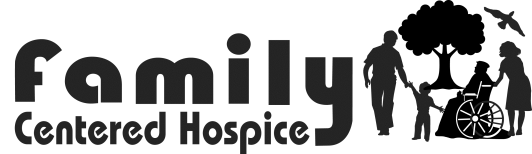 VOLUNTEER APPLICATION						Please PrintName of Applicant_______________________________________	_____	Birthdate (for birthday card list)____________________Address_____________________________________________________________________________________________City_______________________________________________________________Zip_______________________________County ____________________________________________Email ____________________________________________Home Phone (        )__________________________________ Work Phone (       )__________________________________Cell (       )_______________________________________Have you ever been convicted of a crime?   Yes_______ No______ If yes, please explain:_____________________________
_____________________________________________________________________________________________________Employer____________________________________________________Occupation_______________________________		Person to be notified in an emergency:		Name _____________________________________________Phone (       )_______________________________		Address ____________________________________________City______________________Zip_____________Education/Special Training ______________________________________________________________________________________________________________________________________________________________________________________________________________________________________________________________________________________________________________________________________________________________________________________Work Experience ______________________________________________________________________________________________________________________________________________________________________________________________________________________________________________________________________________________________Do you have access to transportation?        Yes _____  No______Do you have valid Automobile Insurance?  Yes _____ No ______Three Personal References: (Give the name of three business/work references, not related to you, whom you have knownfor at least one year.  If not applicable, list three school or personal references not related to you).Name ____________________________________________________ Phone (        ) ______________________________Address __________________________________________________City ___________________Zip ________________Name ____________________________________________________ Phone (        ) ______________________________Address __________________________________________________City ___________________Zip ________________Name ____________________________________________________ Phone (        ) ______________________________Address __________________________________________________City ___________________Zip ________________Do you know a language other than English?  Yes______ No ______Language _________________________________ Speak _________ Read ________ Write ________Language _________________________________ Speak _________ Read ________ Write ________Identified Areas of Interest:Patient/Family Care:  In Home ______  In Nursing Home _____ Alternative Therapies _____ Household Chores _____Bereavement: Caller _____ Support Group Co-Facilitator _____ Office/Clerical _____ Memorial Services _____Non-Patient Services: Clerical _____ Mailings _____ Events _____ Data Entry _____ Special Projects _____Other Special Services: Spiritual Support _____ Arts and Crafts _____ Music Therapy _____ Pet Therapy _____			          Translator _____ Ambassador _____How did you hear about our hospice volunteer program? ____________________________________________________________________________________________________________________________________________Why do you want to be a hospice volunteer? ____________________________________________________________________________________________________________________________________________________What qualities (skills, talents, knowledge, and experience) do you feel you can incorporate into your hospice volunteer work? ________________________________________________________________________________________________________________________________________________________________________________________Have you ever been with someone at the time of their death? Yes_____ No_____ If yes, please describe briefly ___________________________________________________________________________________________________________________________________________________________________________________________Have you ever provided care to anyone who was dying?  Yes _____ No_____ If yes, please explain _____________________________________________________________________________________________________________________________________________________________________________________________________Comments: _________________________________________________________________________________
__________________________________________________________________________________________________________________________________________________________________________________________						Code of Ethics for VolunteersI certify that all the information submitted by me on this application is true and complete, and I understand that if any false information, omissions or misrepresentations are discovered, my application may be rejected and if I am employed as a volunteer, my employment maybe terminated at any time.As a volunteer, I realize that I am subject to a code of ethics similar to that which binds the professional in the field in which I work.  I, like them, assume certain responsibilities and expect to account for what I do in terms of what is expected of me.I understand that any information that is disclosed to me while assisting the hospice is confidential.I interpret “volunteer” to mean that I have agreed to work without compensation in money.  Having been accepted as a volunteer worker, I expect to do my work according to the standards set forth in the Volunteer Policies and Procedures.							DeclarationI hereby certify that the statements made on this application are true and correct to the best of my knowledge.  I understand that by submitting this application, I authorize inquiries to be made concerning my employment, character and public records for the purpose of determining my suitability as a volunteer.  I affirm that I have read the volunteer Code of Ethics and agree to abide by its regulations.  I agree to respect the confidentiality of any client information I acquire in the course of my volunteer activities with hospice.______________________________________________________			______________________Applicant Signature								Date